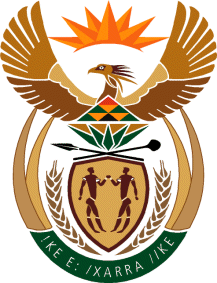 MINISTRYINTERNATIONAL RELATIONS AND COOPERATION 	REPUBLIC OF SOUTH AFRICA	NATIONAL ASSEMBLYQUESTION FOR WRITTEN REPLYQUESTION NO.: 1654DATE OF PUBLICATION: 25 MAY 2018Mr D J Stubbe (DA) to ask the Minister of International Relations and Cooperation:(a) What number of cases relating to the Prevention and Combating of Corrupt Activities Act, Act 12 of 2004, as amended, have been referred to the (i) SA Police Service (SAPS) and (ii) Directorate for Priority Crime Investigation (DPCI) by (aa) her department and (bb) each entity reporting to her for further investigation since the Act was assented to and (b) what number of the specified cases have (i) been investigated by SAPS and DPCI, (ii) been followed up by the respective accounting officers and (iii) resulted in a conviction in each specified financial year since 2004?			         NW1804EREPLY:(a) 	(aa) My department advised me that it referred one case to the South African Police Service and none to the Directorate for Priority Crime Investigation (DPCI).            (bb)   None.	(b)	(i) & (ii) The case referred to in (aa) above was investigated by SAPS. The Prosecuting Authority declined to prosecute.   		